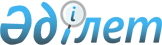 О признании утратившими силу некоторых постановлений акимата города АстаныПостановление акимата города Астаны от 6 апреля 2017 года № 158-653. Зарегистрировано Департаментом юстиции города Астаны 18 апреля 2017 года № 1100      В соответствии с законами Республики Казахстан от 23 января 2001 года "О местном государственном управлении и самоуправлении в Республике Казахстан", от 6 апреля 2016 года "О правовых актах", акимат города Астаны ПОСТАНОВЛЯЕТ:  

      1. Признать утратившими силу некоторые постановления акимата города Астаны согласно приложению. 

       2. Возложить на руководителя Государственного учреждения "Управление занятости, труда и социальной защиты города Астаны" направление копии настоящего постановления после государственной регистрации в органах юстиции, в печатном и электронном виде для официального опубликования в периодических печатных изданиях и в Информационно-правовой системе "Әділет", а также в Республиканское государственное предприятие на праве хозяйственного ведения "Республиканский центр правовой информации Министерства юстиции Республики Казахстан" для включения в Эталонный контрольный банк нормативных правовых актов Республики Казахстан, и размещение на интернет-ресурсе акимата города Астаны. 

      3. Контроль за исполнением настоящего постановления возложить на заместителя акима города Астаны Лукина А.И. 

      4. Настоящее постановление вступает в силу со дня государственной регистрации в органах юстиции и вводится в действие по истечении десяти календарных дней после дня его первого официального опубликования. 

 Перечень некоторых постановлений акимата города Астаны, утративших силу       1. Постановление акимата города Астаны от 20 февраля 2004 года № 3-1-550п "Об утверждении Правил оказания социальной помощи семьям, имеющим детей-инвалидов, воспитывающихся и обучающихся на дому" (зарегистрировано в Реестре государственной регистрации нормативных правовых актов за № 314, опубликовано 30 марта 2004 года в газетах "Астана хабары", "Вечерняя Астана"). 

      2. Постановление акимата города Астаны от 18 апреля 2008 года № 23-427п "О внесении изменений и дополнений в постановление акимата города Астаны от 20 февраля 2004 года № 3-1-550п "Об утверждении Правил оказания социальной помощи семьям, имеющим детей-инвалидов, воспитывающихся и обучающихся на дому" (зарегистрировано в Реестре государственной регистрации нормативных правовых актов за № 533, опубликовано 14 июня 2008 года в газетах "Астана хабары", "Вечерняя Астана"). 

      3. Постановление акимата города Астаны от 3 июля 2009 года № 23-625п "О внесении изменений и дополнений в постановление акимата города Астаны от 20 февраля 2004 года № 3-1-550п "Об утверждении Правил оказания социальной помощи семьям, имеющим детей-инвалидов, воспитывающихся и обучающихся на дому" (зарегистрировано в Реестре государственной регистрации нормативных правовых актов за № 588, опубликовано 30 июля 2009 года в газетах "Астана ақшамы", "Вечерняя Астана"). 

      4. Постановление акимата города Астаны от 20 апреля 2012 года № 158-467 "О внесении изменения в постановление акимата города Астаны от 20 февраля 2004 года № 3-1-550п "Об утверждении Правил оказания социальной помощи семьям, имеющим детей-инвалидов, воспитывающихся и обучающихся на дому" (зарегистрировано в Реестре государственной регистрации нормативных правовых актов за № 723, опубликовано 12 мая 2012 года в газетах "Астана ақшамы", "Вечерняя Астана"). 

      5. Постановление акимата города Астаны от 18 февраля 2013 года № 158-209 "О внесении изменения в постановление акимата города Астаны от 20 февраля 2004 года № 3-1-550п "Об утверждении Правил оказания социальной помощи семьям, имеющим детей-инвалидов, воспитывающихся и обучающихся на дому" (зарегистрировано в Реестре государственной регистрации нормативных правовых актов за № 772, опубликовано 14 марта 2013 года в газетах "Астана ақшамы", "Вечерняя Астана"). 

      6. Постановление акимата города Астаны от 29 апреля 2014 года № 158-711 "О внесении изменения в постановление акимата города Астаны от 20 февраля 2004 года № 3-1-550п "Об утверждении Правил оказания социальной помощи семьям, имеющим детей-инвалидов, воспитывающихся и обучающихся на дому" (зарегистрировано в Реестре государственной регистрации нормативных правовых актов за № 812, опубликовано 24 мая 2014 года в газетах "Астана ақшамы", "Вечерняя Астана"). 


					© 2012. РГП на ПХВ «Институт законодательства и правовой информации Республики Казахстан» Министерства юстиции Республики Казахстан
				
      Аким

А. Исекешев 
СОГЛАСОВАНО: Руководитель 
Государственного учреждения 
"Управление занятости, 
труда и социальной защиты 
города Астаны" 
Е. Оспанов  
________________________ 
6 апреля 2017 года Руководитель  
Государственного учреждения 
"Управление финансов 
города Астаны" 
Р. Досаев 
________________________ 
6 апреля 2017 года Приложение 
к постановлению акимата 
города Астаны 
от 6 апреля 2017 года 
№ 158-653 